Консультация для родителей«Играем вместе с детьми дома»  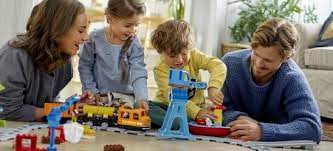                                                                 Подготовила - Тришканева К.В.          Игры — одно из средств воспитания и обучения детей дошкольного возраста. Игра для дошкольников — способ познания окружающего. Действительно, в игре ребенок развивается физически, у него воспитывается сообразительность, трудолюбие, инициатива. С помощью игр воспитатель осуществляет сенсорное воспитание детей, развивает познавательные процессы (любознательность, понимание взаимосвязи простейших явлений и т. д.). Он использует игру как средство развития мышления, речи, воображения, памяти, расширения и закрепления представлений об окружающей жизни. Учитывая, что игра является ведущей деятельностью детей дошкольного возраста, то в детском саду игру можно использовать в образовательной деятельности, в ходе режимных моментов, в самостоятельной деятельности детей. А как использовать игры в домашних условиях?«Игры на кухне»Используя игру при организации повседневных домашних дел можно научить малыша многому полезному и интересному. Например, при приготовлении обеда можно на кухне поиграть с ребенком в следующие игры:«Съедобное -  несъедобное».Правила игры:  Взрослый  называет разные предметы (картошка, нож, вилка, торт, кастрюля и т. п.)  ребенок в свою очередь  должен отвечать «съедобное» или «несъедобное». Потом можно поменяться ролями.Отгадываем «Вкусные» загадки.В поле родился, на заводе варился, на столе растворился.Ответ: СахарМаленькое, сдобное колесо съедобное.Я одна его не съем, разделю ребятам всем.Ответ: БубликДедушка смеется, на нем шубонька трясется.Ответ: КисельХолодок в пакете едят и взрослые и дети Холодок, холодок, дай лизнуть тебя разок!Ответ: МороженоеВ воде родится, а воды боится.Ответ: СольНаши поросятки выросли на грядке,К солнышку бочком, хвостики крючком.Эти поросятки играют с нами в прятки.Ответ: Огурцы«Цвет, форма, размер»Цель: развитие памяти, мышления, внимательности, логики.Правила игры: Родитель предлагает ребенку назвать продукты (предметы на кухне) определенного цвета, формы, размера.«Кто больше»Цель: развитие внимания, памяти, расширение словарного запаса.Правила игры:  Совместно с ребенком выберите тему игру (например: «Посуда») и по очереди называете посуду.  Кто больше назвал, тот и выиграл!«Назови ласково»Цель: формирование навыков словообразования.Правила игры: Родитель называет любое слово, а ребенок должен назвать его ласково, например, морковь - морковочка, тарелка-тарелочка и т.д. Главное при обучении счету вовсе не овладение вычислительными навыками, а понимание того, что означают числа и для чего они нужны. Знания его будут прочнее, если вы будете их закреплять и дома. Стоит научить ребенка различать:- пространственное расположение предметов (вверху, внизу, справа, слева, под, над и т. д.);- узнавать основные геометрические фигуры (круг, квадрат, прямоугольник, треугольник);- величину предметов;- понятия  "больше", "меньше", "часть", "целое". Формы обучения элементарным математическим представлениям - игра.Игра «Пришли гости» (определение без счета равенства и неравенства двух групп предметов приемом наложения). Использовать термины «больше», «меньше», «поровну». Обратить внимание, чтобы ребенок не пересчитывал один и тот же предмет дважды.Игра «Сколько вокруг машин?»  Обращайте внимание ребенка на то, что происходит вокруг: на прогулке, на пути в магазин и т. д. Задавайте вопросы, например: "Здесь больше мальчиков или девочек?", "Давай сосчитаем, сколько скамеек в парке", "Покажи, какое дерево высокое, а какое самое низкое", "Сколько этажей в этом доме?" И т. д.«Далеко ли это?» Гуляя с ребенком, выберите какой-нибудь объект на недалеком от вас расстоянии, например лестницу, и сосчитайте, сколько до нее шагов. Затем выберите другой объект и также сосчитайте шаги. Сравните измеренные шагами расстояния - какое больше? Постарайтесь вместе с ребенком предположить, сколько шагов потребуется, чтобы подойти к какому-то близкому объекту.«Угадай, сколько в какой руке». В игре могут участвовать двое и больше игроков. Ведущий берет в руки определенное количество предметов, не больше 10 (это могут быть спички, конфеты, пуговицы, камешки и т. д.), и объявляет играющим, сколько всего у него предметов. После этого за спиной раскладывает их в обе руки и просит детей угадать, сколько предметов в какой руке.Задания на развитие мелкой моторики:1. рассортировать белую и красную фасоль;2. выложить из фасоли какую-нибудь фигуру, цифру, букву, слово…;3. в мешочек положить крупу (рис/гречка/горох) и мелкие игрушки из киндер-сюрприза. Угадать на ощупь найденный в мешочке предмет;4. посчитать сколько столовых (чайных) ложек, например, риса войдет чашку, банку…Ребёнок очень рад минутам, подаренным ему родителями в игре. Общение в игре не бывает бесплодно для малыша. Чем больше выпадает дорогих минут в обществе близких ему людей, тем больше взаимоотношения, общих интересов, любви между ними в дальнейшем.Фантазируйте и играйте на здоровье!